Практическое задание 1 по теме «Отклонения».Сделать гармонический анализ песни военных лет (из списка по сольфеджио для пения с листа). Перевести буквенные обозначения в обозначения функций. Отклонения отмечать стрелками. Например: песня неизвестного автора «Огонёк»Am  Dm  E7  Am   A7     Dm  Dm6      и т.д.  t       s    D7   t       D7 s     II65        Практическое задание 2 по теме «Хроматические секвенции».Выучить транспонирующую секвенцию. В левой руке играть только бас. Обратить внимание, что в правой руке второй аккорд на клавиатуре энгармонически равен минорному трезвучию.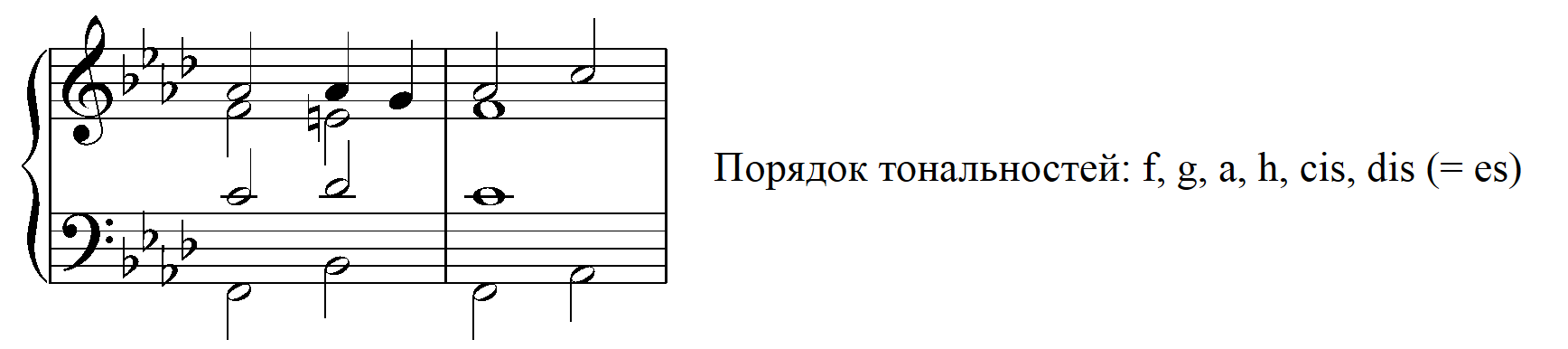                       t   УмVII434     t        t6                         «рахм»SНовая тема «Модуляция в тональности первой степени родства» по учебнику Абызовой (тема 34) и по бригадному учебнику (тема 34). Запомнить основные сведения. Использовать данный краткий конспект.МОДУЛЯЦИЯ  В  ТОНАЛЬНОСТИ  I  СТЕПЕНИ  РОДСТВАКаждая тональность имеет шесть родственных тональностей. Пять из них – тональности диатонического родства: параллельная - без разницы в ключевых знаках, четыре тональности с разницей в 1 ключевой знак (тональности субдоминанты, доминанты и их параллели). Их тонические трезвучия находятся на ступенях основной тональности. Одна тональность находится в гармоническом родстве с основной, с разницей в четыре ключевых знака. Для мажора это тональность минорной субдоминанты, а для минора – тональность мажорной доминанты.                                                                            Отыщем общие аккорды для каждой пары тональностей.C-dur  e-moll (разница в 1 знак)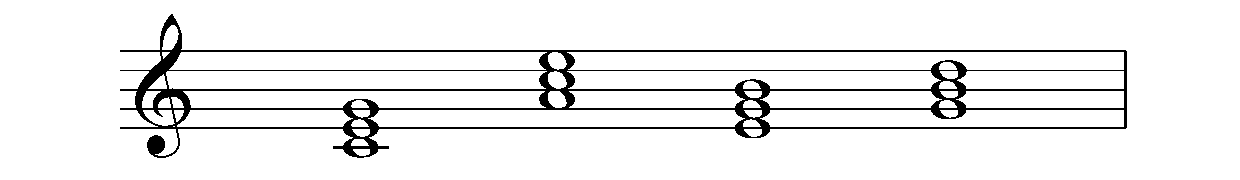                                             C-dur:       T            VI            III             D                                           e-moll:       VI            s              t              IIIC-dur  a-moll (разница в 0 знаков)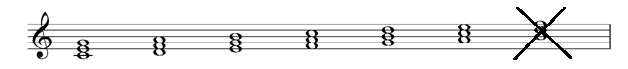            C-dur:      T                 II                III                S                D                VI              VII         а-moll:      III                 s                 d                 VI              VII                t                 IIC-dur  f-moll (разница в 4 знакa)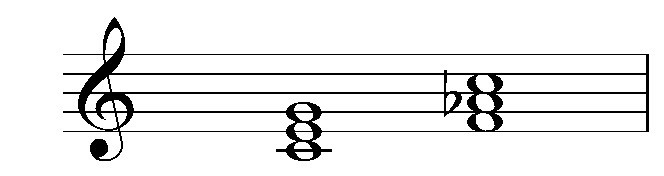                                                                    C-dur:      T              Sг                                                                                f-moll:      Dг             t    В  отличие  от  отклонения,  в  котором  новая,  местная  тоника  не  закрепляется  надолго,  модуляция  представляет  заранее  подготовленный,  прочный  переход  в  новую  тональность;  новая  тоника  закрепляется  прочной  каденцией.Легкий и естественный переход в новую тональность осуществляется через общий (или посредствующий) аккорд. Этот аккорд относится и к предыдущей, и к последующей тональности ("смотрит в обе стороны"). Следующий после него модулирующий аккорд принадлежит уже новой тональности ("смотрит только вперед").Общий аккорд, как правило,  консонирующий. Наиболее удобным является тот общий аккорд,  который в новой тональности имеет функцию субдоминанты. После него утверждение новой тональности происходит с помощью более-менее развернутой каденции, как правило полной совершенной.Модулирующий аккорд обычно бывает диссонирующим: II7, альтерированная S (или DD), иногда К64.Процесс  модуляциипоказ  начальной тональности каким-либо оборотом;     введение общего аккорда;модулирующий  аккорд;    каденция в новой тональности.Рассмотрим схему модуляции  С-dur    G –dur.  (Проиграть, понять)                         Показ начальной тон-ти    о.а.           м.а.        каденция в новой тональности                     С-dur                                                            G –dur    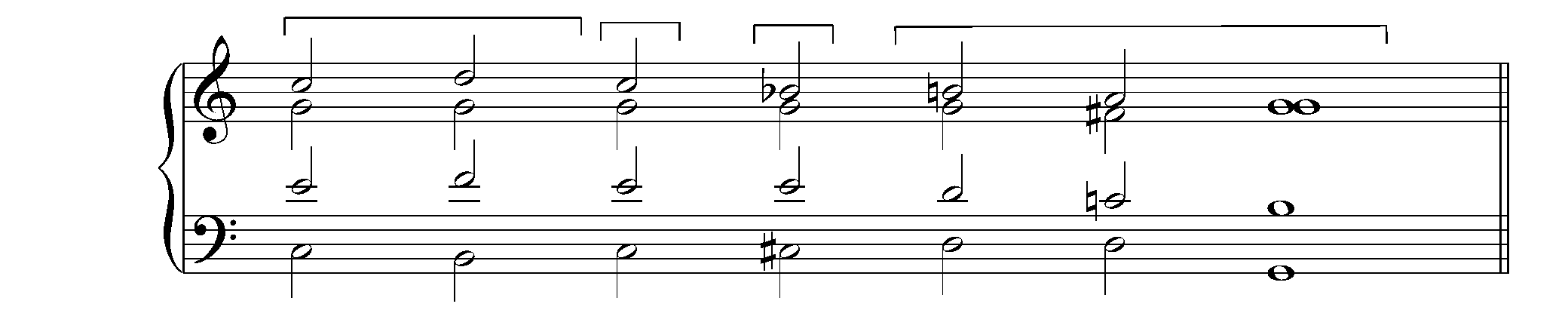                                 T               D65                             DDVII7       K64             D7                T Практическое задание 3.Назвать (написать) общие аккорды для каждой пары тональностей:  D-dur    fis-moll;    g-moll  Es-dur;   e-moll  H-dur;   e-moll  G-dur.  Назвать (написать) тональности доминантового и субдоминантового направления для D-dur, g-moll.Выучить образец модуляции С-dur    G –dur.  Практическое задание 1 прислать по окончании урока.Практические задания 2, 3 a), b) прислать к 15.05.Прислать письменные задания по теме «Отклонения», видеозапись игры отклонений с возвращением в основную тональность (выполняют те, кто ещё не присылал).Закреплять теоретический материал по теме «Хроматические секвенции»ПреподавательЮшкова Елена ВалентиновнаУчебная дисциплинаГармонияСпециальность53.02.04 Вокальное искусство     Курс 3Дата занятия08.05.2020Тема Модуляция в тональности первой степени родстваРазница в ключевых знаках тональностейКоличество общих аккордовФункции0Шесть: три мажорных, три минорных трезвучия, исключая Ум53 Главные трезвучия и их параллели1Четыре Тонические трезвучия и их параллели4Два Тонические трезвучия